Family Hominidae Skull Characteristics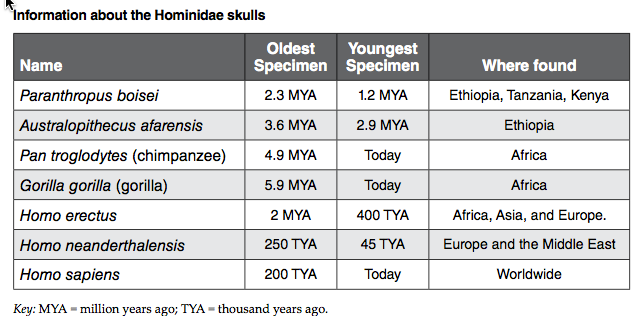 Linnaean ClassificationHow Measurements Were MadeSize of Braincase (Use string & ruler)Front to Back: Brow ridge to Foramen magnum (hole for spinal cord)Side to Side: External auditory meatus (earhole) to External auditory meatus (earhole)* Be sure to only measure brain case not extra boneLength of Mandible: Base of teeth linearly to edge of mandibleWidth of 4 IncisorsEdge of first incisor tooth to edge of fourth incisor toothCombined Premolar and Molar LengthEdge of first premolar to edge of back molarDomainEukaryaKingdomAnimaliaPhylumChordataClassVertebrataOrderPrimatesFamilyHominidaeGenusSee chart aboveSpeciesSee chart aboveSpeciesSize of BraincaseFB        SSSize of BraincaseFB        SSSagittal Crest(Y/N)Mastoid Process Flat or ProtrudingNasal Bones Arched or FlatLength Mandible (cm)Width of 4 Incisors (cm)Protruding Canine (Y/N)Canine Diastema (Y/N)Combined Premolar and Molar (cm)Paranthropus boisei13.211.0YesProtrudingFlat7.01.1NoNo3.9Australopithecus afarensis11.010.1YesProtrudingFlat5.81.4NoNo2.7Pan troglodytes9.910.2YesFlatFlat6.21.4YesYes2.6Gorilla gorilla11.010.4YesFlatFlat7.41.4YesYes3.7Homo erectus14.912.8NoProtrudingYes5.01.1NoNo2.5Homo neanderthalensis16.814.9NoProtrudingArched5.81.4NoNo2.2Homo sapiens16.615.0NoProtrudingArched4.41.1NoNo2.0